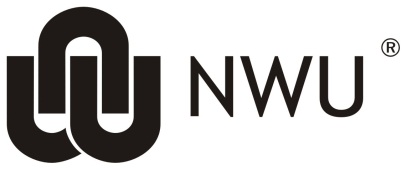 Main MenuShopping Portal LayoutMy Account – Customer InformationEdit Profile: DEFAULTDefault Ship-To Address and Default Billing AddressAccountingClick on SaveLesson SummaryMain Menu KFS navigation:  Main Menu > Shopping > Shopping  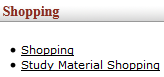 Figure 1Shopping Portal Layout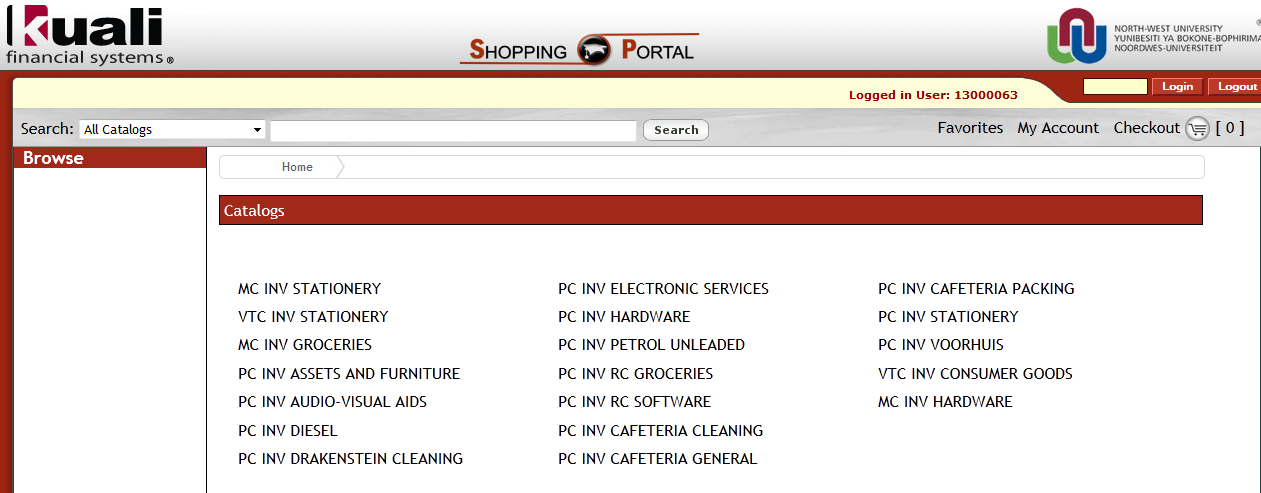 Figure 2My Account - Customer Information: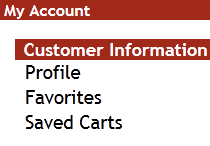 Figure 33.1	Profile Maintenance: Edit Profile: DEFAULT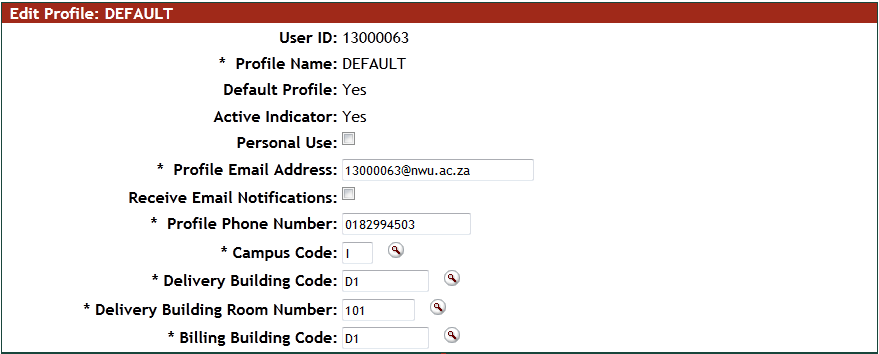 Figure 4Enter all the required information of the requestor. 3.2	Default Ship-To Address and Default Billing Address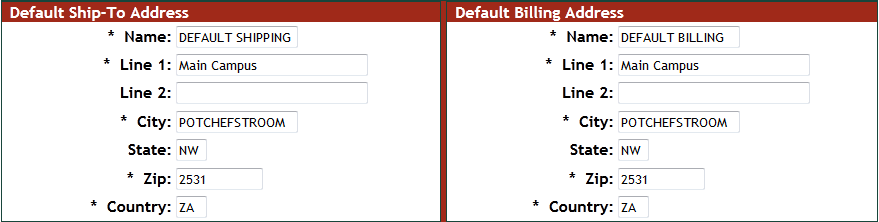 Figure 53.3	Accounting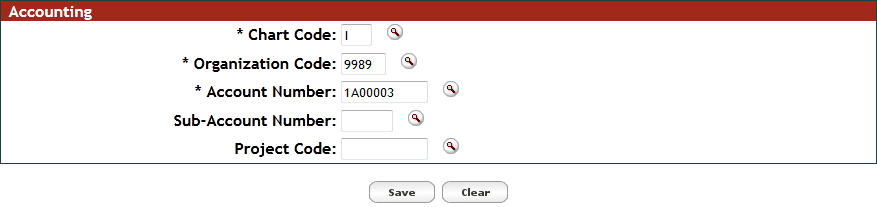 Figure 63.4	Click on Save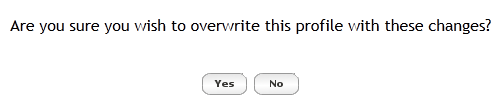 Figure 7Lesson ObjectivesLesson ObjectivesOn completion of this lesson you should be able to:  Navigate to Shopping ProfileNavigate to the AccountCreate a ProfileLesson ScenarioLesson ScenarioAs an existing staff member of the NWU you are required to work on the KFS system as an Initiator of your Department. One of your key roles in the department is to do shopping for the obtaining of goods from the different stores. This lesson will show you how create a shopping profile to do shopping for future purposes. Lesson PrerequisitesLesson PrerequisitesYou need to be a NWU staff member that is registered on KFS as a user.Table of Contents1.Click on Shopping.1.Click on  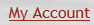 1.Click on Profile below Customer Information. 1.Complete or  the Delivery Building Code. 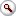 2.Complete or  the Delivery Building Room Number. 3.Complete or  the Billing Building Code. 1.Complete or  the Chart Code. 2.Complete or  the Organization Code. 3.Complete or  the Account Number. 4.Click on 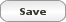 1.Click on  if you wish to overwrite your profile changes. When you click on , will the system indicates your 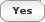 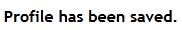 2.Click on  if you don’t want to overwrite your profile changes anymore.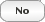 3.Please Note:If your screen is blank, please contact your IT-Help on Campus for assistance on your Firefox version. It is recommended to down-grade to an older version so that KFS can work properly.Lesson SummaryLesson SummaryHaving completed this lesson you should be able to:Navigate to Shopping ProfileNavigate to the AccountCreate a Profile